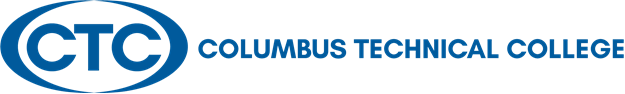 Columbus Technical CollegeLocal Board of Directors Meeting Minutes928 Manchester ExpresswayColumbus, GA  31904The Local Board of Director’s Meeting was held in conjunction with the Board of Trustees’ Holiday Lunch in the Bibb Mill Event Center on Thursday, December 8, 2022.Board Members Present:  Travis Chambers, Laura Bernstein, Vance Smith, , Judy King, Isaiah Hugley, Edwina Turner, Pam Jordan, and Jon Erik JonesBoard Members Absent:  David Lewis, J. Martin Huff, Randy Robertson, Ed Harbison, and Jerald Mitchell, Crystal ShahidStaff Present:  Tara Askew, Susan Sealy, Karen Thomas, Martha Ann Todd, April Hopkins, Amelia Mills, Jamie Loyd, and David KuipersCall to Order:  Martha Ann called the meeting to order at 12:30 p.m. and afterwards, the invocation was given by Shanell Scott. Approval of Minutes: The approval of the minutes for September 27,  2022 and December 8, 2022, will take place in the upcoming Local Board meeting which will be held on  January 24, 2023.	Columbus Technical College Update –Martha Ann ToddPresentation by Ms. Todd included the following:Martha Ann began by thanking everyone for their time, dedication, and continued support to CTC as it has allowed the college to reach and surpass its goals Registration for fall semester is up by 7%Clarks Kids SupportCTC employees along with TCSG support staff successfully provided toys for eighty-two children who were in need during the holiday seasonOld Business – None New Business – NoneAdjourned: The meeting adjourned at 1:15 p.m.  The next Local Board of Director’s meeting will be held on January 24, 2023.Respectfully submitted by:  Shanell Scott, President’s Office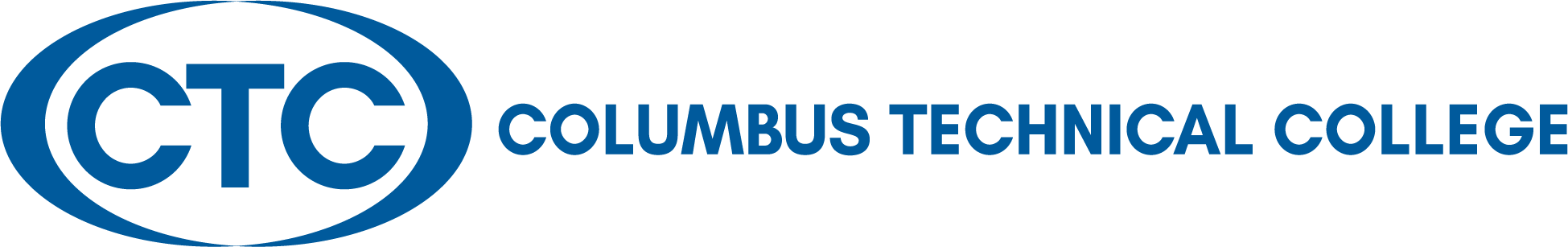 LOCAL BOARD OF DIRECTORS’ MEETING January 24, 202312:30 p.m. J. Robert Jones Conference Technology Center A G E N D A	Welcome and Call to Order					Judy KingApproval of Minutes for September 27, 2022		Judy KingApproval of Minutes for December 8, 2022	Columbus Technical College Update				Martha Ann Todd	Departments’ Reports via Presentation			President’s Leadership Team 		Academic Affairs – David Kuipers 		Administrative Services – Karen Thomas		Adult Education – April Hopson		Communications – Tara Askew		Economic Development – Jamie Loyd		Institutional Advancement – Susan Sealy		Institutional Effectiveness – Amelia Mills		Operations – Tommy Wilson     		Student Affairs – Tara Askew	Adjourn							Judy King